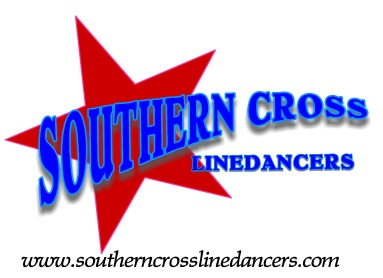 I Was Born to Love YouCount: 64	Wall: 2		 Level: Easy IntermediateChoreographer: Mark Simpkin AU (May 2019) Version 1Music: I Was Born to Love You (Remastered 2011) by Queen, Album: Queen Forever (Deluxe Edition). 4:50 mins, BPM 139,Starts 16 counts from the strong beat after the echo …. day ay ay ay. Approximately 44 counts from beginning of the track.2 Tags* Tag 1 at the end of wall 2 facing 12:00 add 8 counts.[1-8] MAMBO FWD, MAMBO BACK,
1,2,3,4, 	Step R forward, Recover L, Step R back, Hold,5,6,7,8,	Step L back, Recover R, Step L forward, Hold, ** Tag 2 at the end of wall 4 facing 12:00 add 4 counts.[1-4] ONE PIVOT TURN
1,2,3,4, 	Step R forward, Pivot 1/2 L pivot, Step R forward, Pivot 1/2 L pivot,1 Restart. # Restart on wall 7 after 44 counts starting at 12:00. Change count 44 from a Hold to Step L beside R and restart.Thanks to Mira Zivkovic for suggesting this song.[1-8] R SIDE, L RECOVER, CROSS R TOE STRUT, L SIDE, R RECOVER, CROSS L TOE STRUT,
1,2,3,4, 	Step R to R side, Recover L, Cross R over L as you make at toe strut,5,6,7,8,	Step L to L side, Recover R, Cross L over R as you make at toe strut, [9 -16] R BACK, CROSS L OVER R, R BACK, HOLD, TURN 1/2 L STEPPING L FWD, TURN 1/2 L STEPPING R BACK, 1/2 L STEPPING L FWD, HOLD, 
1,2,3,4,	Step R back, Cross step L over R, Step R back, Hold, 5,6,7,8,	Turn 1/2 L stepping L forward, Turn 1/2 L stepping R back, Turn 1/2 L stepping L forward, Hold, (6:00)
		[17-24] STEP R FWD, RECOVER L, TURN 1/2 R STEPPING INTO A R HEEL STRUT, STEP L FWD, 1/2 R PIVOT, STEP L FORWARD, STEP R BESIDE L,1,2,3,4,	Step R forward, Recover L, Turn 1/2 R stepping R heel forward and dropping forward on R toe (heel strut), (12:00) 5,6,7,8,	Step L Forward, Pivot 1/2 R, Step L forward, Step R beside L, (6:00)                                                                                                                                       
[25-32] STEP L FWD, RECOVER R, TURN 1/2 L STEPPING INTO A L HEEL STRUT, STEP R FWD, 1/2 L PIVOT, STEP R FWD, STEP L BESIDE R, 
1,2,3,4,	Step L forward, Recover R, Turn 1/2 L stepping L heel forward and dropping forward on L toe (heel strut), (12:00) 5,6,7,8,	Step R Forward, Pivot 1/2 L, Step R forward, Step L beside R, (6:00) [33-40] STEP R TO R SIDE, STEP L BEHIND R, TURN 1/4 R STEPPING R FWD, HOLD, STEP L FWD, PIVOT 1/4 R, CROSS L OVER R, HOLD, 1,2,3,4, 	Step R to R side, Step L behind R, Turn 1/4 R stepping R forward, Hold, (9:00)5,6,7,8,	Step L forward, Pivot 1/4 R, Cross L over R, Hold, (12:00)[41-48] STEP R TO R SIDE, STEP L BESIDE R, STEP R FWD, HOLD, STEP L TO L SIDE, STEP R BESIDE L, STEP L FWD, HOLD,
1,2,3,4, 	Step R to R side, Step L beside R, Step R forward, Hold, #,5,6,7,8,	Step L to L side, Step R beside L, Step L forward, Hold, 	[49-56] ROCK R FORWARD, RECOVER L, 1/2 R STEPPING R FWD AS A HEEL STRUT, 1/2 R STEPPING L FWD AS A TURNING TOE STRUT, 1/2 R STEPPING R FWD AS A HEEL STRUT,1,2,3,4, 	Step R forward, Recover L, Turn 1/2 R stepping R forward as a heel strut, (6:00)5,6,7,8,	Turn 1/2 R stepping L toe forward into a turning toe strut, Turn 1/2 R stepping R forward as a heel strut,[57- 64] L STEP LOCK STEP, HOLD, STEP R FWD, 1/2 L PIVOT, STEP R FWD, 1/2 L PIVOT, *,**,
1,2,3,4, 	Step L forward on L diagonal, Lock R behind L, Step L forward, 5,6,7,8,	Step R forward, Pivot 1/2 L pivot, Step R forward, Pivot 1/2 L pivot, (6:00)
Contact: Mark 0418 440 402 - msimpkin@bigpond.net.au       www.southerncrosslinedancers.com 